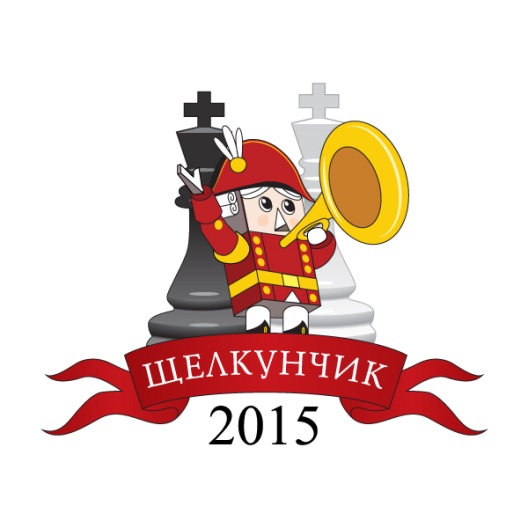 Международный командный шахматный турнир поколений «Щелкунчик»Классические шахматыГл. судья 						Александр Ткачев (IA, Россия)1 тур, 20 декабря 2015 года в 15:00Е. Наер – Г. ОпаринП. Леко – И. БукавшинМ. Антипов – А. МорозевичВ. Артемьев – Б. Гельфанд 2 тур, 21 декабря 2015 года в 15:00Е. Наер – М. АнтиповП. Леко – В. АртемьевГ. Опарин – А. МорозевичИ. Букавшин – Б. Гельфанд3 тур, 22 декабря 2015 года в 15:00И. Букавшин – Е. НаерМ. Антипов – П. ЛекоА. Морозевич – В. АртемьевБ. Гельфанд – Г. Опарин4 тур, 23 декабря 2015 года в 15:00В. Артемьев – Е. НаерГ. Опарин – П. ЛекоА. Морозевич – И. БукавшинБ. Гельфанд – М. Антипов